Książnica Płocka Biblioteka dla dzieci im. Wandy Chotomskiej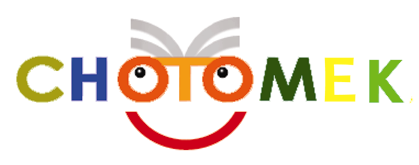 zaprasza do udziału w wyjątkowym wydarzeniuXII  EDYCJI FESTIWALU PIOSENKI PRZEDSZKOLNEJW roku 2023 zachęcamy do zaprezentowania przez grupę utworów muzycznych 
opowiadających o zwierzętach, czyli „Zwierzaki rozrabiaki”.Zasady festiwalu:propozycja kierowana jest do grup przedszkolnych od 3 do 6-latków,grupa przedszkolna wybiera jedną piosenkę, opracowując ją tak, aby powstała 
z niej inscenizacja opowiadająca pewną historię,dzieci mogą używać różnych rekwizytów, strojów, prostych dekoracji, instrumentów muzycznych, a wokal urozmaicić tańcem; w miarę możliwości prosimy wykorzystywać podkłady instrumentalne,z danego przedszkola zapraszamy jedną grupę liczącą nie więcej niż 7 osób,czas trwania występu – do  5 minut.Każde przedszkole prezentujące się w Chotomku otrzyma atrakcyjne nagrody: dyplom oraz książkę, a zdobywcy I miejsca dodatkowo nagrodę niespodziankę. Na XII Festiwalu Piosenki Przedszkolnej spotkamy się 23 listopada 2023 roku (czwartek)  o godz. 9.30 w Bibliotece dla dzieci im. Wandy Chotomskiej w Płocku, ul. Sienkiewicza 2. Zainteresowanych nauczycieli prosimy o wypełnienie zgłoszenia 
i przesłanie go na adres biblchot@ksiaznicaplocka.pl  lub dostarczenie go do biblioteki w terminie do 10 listopada 2023 roku. Wzory oświadczeń dostępne są w załącznikach  regulaminu.  Podczas festiwalu każda występująca grupa będzie fotografowana w celu dokumentacji prezentowanej na stronie Książnicy Płockiej www.ksiaznicaplocka.pl. Serdecznie zapraszamy!